NATIONAL CERTIFICATE N4-N6: FINANCIAL MANAGEMENT  ADMISSION REQUIREMENTS        What do I need to have completed before I can apply to study this course?Certified copy of student IDCertified copy of parent’s IDCertified copy of Matric results/certificate2x ID photosProof of residenceSemester 1,2&3 resultsAn average of level 4 or higher will be to the candidate’s advantage (Maths, and English).  The medium of teaching in this course is English and students must be able to speak and write English.COURSE DURATIONHow long will it take to complete the qualification?6 months per level full time (3 semesters to complete up to N6 level)18 months’ practical experienceEnrolment in January and JulyPROGRAMME STRUCTURECAREER OPTIONS & GENERAL FAQ’sWhat will I be qualified as after completing the course?Financial AdministratorFinancial AnalystChief Financial OfficerFinancial DirectorFinancial AdvisorFinancial TreasurerBookkeeperFEES STRUCTURE FOR THE WHOLE COURSERegistration fees			R500,00Admin Fee			R1500,00 for N4-N6Monthly Instalment		R1000,00 x 18 monthsSUB TOTAL			R2000,00+R18000,00TOTAL				R20000,00(15% VAT included in above costs)FEES STRUCTURE FOR SEMESTERMonthly instalment		R1000 x 6monthsTOTAL FEE			R60000,00 (15% VAT included in above costs)FEES STRUCTURE PER MODULERegistration fee			R500,00Admin fee			R1500,00Per module			R250,00TOTAL FEE			R3500,00 (15% VAT included in above costs)Exam fee R300.00 per semesterSRC fee R200.00Books R150.00 per module (all study materials must be bought at school campus)HOW TO PAYPlease make use of the specified banking details below which is applicable to you.  Fax /email your proof of payment.NZOTHO SCHOOL OF POLICINGFax number:  086 609 7045Account number:  627 684 453 24Account name:  NZOTHO INSTITUTIONBank:  FNB BankRef:  Student ID numberShould you need any more information please do not hesitate to call us on 015 291 3931.Thank you 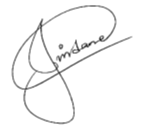 ________________________  STRIKE SINDANEDIRECTOR/CEON4 CERTIFICATEN5 CERTIFICATEN6 CERTIFICATEFinancial AccountingComputerized Fin.systemEBMManagement CommFinancial AccountingComputerized Fin. SystemEBMCost & Management AccountingFinancial AccountingComputerized Fin.SystemEBMCost & Management Accounting